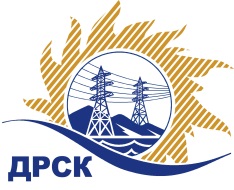 Акционерное Общество«Дальневосточная распределительная сетевая  компания»Протокол № 322/УКС-ВПзаседания закупочной комиссии по открытому запросу цен на право заключения договора  закупка Мероприятия по строительству объекта: «Строительство ВЛ-6кВ для электроснабжения магистрального газопровода «Сила Сибири». Этап 2.7. Участок КС-6 «Сковородинская» - КС-7 «Сивакинская» для технологического присоединения потребителя ПАО «Газпром» к электрическим сетям, Амурская область, Магдагачинский район № 2042.1 раздел  2.1.1.  ГКПЗ 201831806218738- ЕИСПРИСУТСТВОВАЛИ:  члены Закупочной комиссии 1 уровня АО «ДРСК». ВОПРОСЫ, ВЫНОСИМЫЕ НА РАССМОТРЕНИЕ ЗАКУПОЧНОЙ КОМИССИИ: О  рассмотрении результатов оценки заявок Участников.О признании заявок соответствующими условиям Документации о закупке.Об итоговой ранжировке заявок.О выборе победителя.ВОПРОС 1 «О рассмотрении результатов оценки заявок Участников»РЕШИЛИ:Признать объем полученной информации достаточным для принятия решения.Утвердить цены, полученные на процедуре вскрытия конвертов с заявками участников открытого запроса цен.ВОПРОС 2 «О признании заявок соответствующими условиям Документации о закупке»РЕШИЛИ:Признать заявки ООО «Энергострой» г. Благовещенск, с. Белогорье, ул. Призейская, 4,  ООО «ЭнергоСпецСтрой» г. Зея, мкр. Светлый, 57 соответствующими условиям Документации о закупке и принять их к дальнейшему рассмотрению.ВОПРОС 3 «Об итоговой ранжировке заявок»РЕШИЛИ:Утвердить итоговую ранжировку заявок:ВОПРОС 4 «О выборе победителя»РЕШИЛИ:	1. Планируемая стоимость закупки в соответствии с ГКПЗ: 8 902 939.91  рублей без учета НДС (10 505 469.09  руб. с учетом НДС).	2. На основании приведенной итоговой ранжировки поступивших заявок предлагается признать победителем запроса цен  Мероприятия по строительству объекта: «Строительство ВЛ-6кВ для электроснабжения магистрального газопровода «Сила Сибири». Этап 2.7. Участок КС-6 «Сковородинская» - КС-7 «Сивакинская» для технологического присоединения потребителя ПАО «Газпром» к электрическим сетям, Амурская область, Магдагачинский район участника, занявшего первое место в итоговой ранжировке по степени предпочтительности для заказчика: ООО «ЭнергоСпецСтрой» г. Зея, мкр. Светлый, 57: на условиях: стоимость заявки  8 892 934,00  руб. без учета НДС (10 493 662,12 руб. с учетом НДС). Срок выполнения работ: с момента заключения договора по 29.06.2018. Условия оплаты: в течение 30 календарных дней с момента подписания актов выполненных работ. Гарантийные обязательства: гарантия качества на все конструктивные элементы и работы, предусмотренные в техническом задании и выполняемые подрядчиком на объекте, в том числе на используемые строительные конструкции, материалы, оборудование составляет 60 мес. с момента подписания актов сдачи-приемки, при соблюдении заказчиком правил эксплуатации сданного объекта в эксплуатацию.Коврижкина Е.Ю.(4162) 397-208город  Благовещенск«06» апреля 2018 года№ п/пНаименование Участника закупки и его адресЦена предложения на участие в закупке без НДС, руб.1ООО «ЭнергоСпецСтрой»г. Зея, мкр. Светлый, 57Цена: 8 892 934,00  руб. без учета НДС (10 493 662,12 руб. с учетом НДС). 2ООО «Энергострой»г. Благовещенск, с. Белогорье, ул. Призейская, 4Цена: 8 902 939,91 руб. без учета НДС (10 505 469,09 руб. с учетом НДС). Место в итоговой ранжировкеНаименование и место нахождения участникаЦена заявки на участие в закупке, руб. без НДСПроизводитель1 местоООО «ЭнергоСпецСтрой»г. Зея, мкр. Светлый, 578 892 934,00  РФ2 местоООО «Энергострой»г. Благовещенск, с. Белогорье, ул. Призейская, 48 902 939,91РФСекретарь Закупочной комиссии: Елисеева М.Г.   _____________________________